1	Введение1.1	Цель проекта Финансового плана на 2020−2023 годы состоит в том, чтобы представить Полномочной конференции 2014 года инструмент для создания основы бюджета Союза и установления соответствующих финансовых пределов на период до следующей Полномочной конференции после рассмотрения всех соответствующих аспектов работы Союза в течение этого периода (п. 51 Статьи 8 Устава). 1.2	Первоочередная задача проекта Финансового плана состоит в том, чтобы в конце Полномочной конференции 2018 года Государства-Члены могли узнать рамки своих финансовых обязательств перед Союзом на период 2020−2023 годов на основе утвержденного размера единицы взносов. 1.3	Согласно п. 161B Статьи 28 Устава и в соответствии с предложением Генерального секретаря Совет установил предварительную величину единицы взносов в размере 318 тыс. швейцарских франков на основе проекта Финансового плана и общее количество единиц взносов. 1.4	Финансовый план увязан с проектом Стратегического плана на 2020−2023 годы, а также с установленными в нем стратегическими задачами, целями и приоритетами. Таким образом, проект Финансового плана обеспечивает основу для установления стратегических задач и приоритетов в отношении финансовых уровней. 1.5	Ожидается, что с помощью пересмотренного Решения 5 "Доходы и расходы Союза на период 2020−2023 годов" Полномочная конференция 2018 года установит рамки и директивы, на основе которых будут разработаны два двухгодичных бюджета на 2020–2021 и 2022–2023 годы. В Приложении 1 к Решению 5, пересмотренному ПК-18, будет содержаться Финансовый план на 2020−2023 годы. 1.6	Проект Финансового плана на 2020−2023 годы был представлен в Документе CWG-FHR-8/10 и обсуждался на собрании РГС-ФЛР, состоявшемся 22 и 23 января 2018 года.2	Общая характеристикаa)	Что такое финансовый план?2.1	Кратко, цель проекта Финансового плана на 2020−2023 годы – предоставить Полномочной конференции 2018 года инструмент, который позволит создать основу для подготовки бюджетов на 2020−2021 и 2022−2023 годы.2.2	Определив величину единицы взносов на период 2020−2023 годов, Полномочная конференция устанавливает соответствующие финансовые пределы на период до следующей Полномочной конференции, после рассмотрения всех соответствующих аспектов деятельности Союза в течение этого периода.b)	Правовые основы2.3	Подготовка финансового плана регулируется положением 51 Статьи 8 Устава.2.4	Финансовый план утверждается Полномочной конференцией в Решении 5, которое отражает новый финансовый план, а также всю соответствующую информацию.c)	Увязка со Стратегическим планом2.5	Финансовый план увязан со Стратегическим планом, определенными в нем целями, задачами и намеченными результатами деятельности.2.6	В соответствии со Статьей 6 Финансового регламента и Финансовых правил Союза и на основании Резолюции 151 (Пересм. Пусан, 2014 г.) "Внедрение в МСЭ управления, ориентированного на результаты" (УОР), документ с проектом Финансового плана будет отражать ассигнования в разбивке по целям и задачам, указанным в проекте Стратегического плана Союза на 2020–2023 годы. 2.7	Увязка между проектом Финансового плана и проектом Стратегического плана обеспечивается путем перераспределения ресурсов проекта Финансового плана на различные Секторы, а затем на различные цели и задачи МСЭ в проекте Стратегического плана.2.8	Для финансового плана приняты двойственный подход и форма представления:•	финансовый (соответствует структурам доходов/расходов, предусмотренных в Финансовом регламенте и Финансовых правилах);•	ориентированный на результаты (соответствует структуре Стратегического плана).d)	Ключевые факторы/показатели2.9	При подготовке финансового плана использовались следующие ключевые факторы/показатели:•	проект Стратегического плана на 2020−2023 годы;•	величина единицы взносов (318 000 шв. фр.);•	уровень доходов (верхний предел);•	программа работы.3	Основы и предположения3.1	Первичной основой для подготовки проекта Финансового плана на 2020−2023 года, как по уровню расходов, так по уровню доходов, служил бюджет на 2018−2019 годы.3.2	Уровень доходов отражает сложившуюся по состоянию на 1 мая 2018 года ситуацию по начисленным взносам (Государства-Члены, Члены Секторов, Ассоциированные члены и Академические организации – Члены МСЭ).3.3	Снижение на 5,2 процента затрат на заработную плату персонала категории специалистов и выше отражено в проекте Финансового плана как следствие принятого Комиссией по международной гражданской службе (КМГС) решения о сокращении корректива по месту службы в Женеве (эквивалентно −10,8 млн. швейцарских франков). В то же время был создан резерв в размере 10,8 млн. швейцарских франков ввиду многочисленных обращений в связи с введением решения КМГС о новом коррективе по месту службы в Женеве.3.4	Аналогично бюджетам на 2016−2017 и 2018−2019 годы на период 2020−2023 годов применяется 5-процентный коэффициент вакантных должностей в целом по Союзу.3.5	Возможное будущее увеличение/сокращение затрат в период 2020−2023 годов (например, инфляция, рост заработной платы, инфляция стоимости медицинского обслуживания, дополнительные затраты, связанные с новым зданием и не покрытые ссудой, и т. д.) в данном проекте Финансового плана не отражены и будут учтены при подготовке бюджетов на 2020−2021 и 2022−2023 годы.4	Изменения по программам и увеличение/сокращение затрат4.1	Произошедшие по сравнению с бюджетом на 2018−2019 годы изменения по программам в объеме 11 млн. швейцарских франков распределяются следующим образом:•	−1,9 млн. швейцарских франков – расписание конференций на 2020−2023 годы;•	12,9 млн. швейцарских франков – фактические изменения по программам.4.2	Основные составляющие изменений по программам:•	перевод ERP и CRM на новую технологию: 2,0 млн. швейцарских франков;•	Региональное отделение в Москве: −0,8 млн. швейцарских франков. В бюджете на 2018−2019 годы на Региональное отделение выделялась сумма, аналогичная выделяемым на другие региональные отделения: 523 тыс. швейцарских франков. Но на Совете 2018 года было принято решение о создании "Регионального отделения ограниченной структуры" путем повышения должности P5 до D1, P3 до P4 и G5 до G6, что обойдется примерно в 71 тыс. швейцарских франков в год. Ввиду этого в новом Финансовом плане будет отражено изменение программы на −385 тыс. швейцарских франков за двухгодичный период и на округленную сумму в −0,8 млн. швейцарских франков за весь период;•	Повышение для Бюро радиосвязи в связи с обработкой заявок на космические службы и другой дополнительной нагрузки: 6,7 млн. швейцарских франков;•	центральный резерв на реклассификацию должностей: 0,6 млн. швейцарских франков;•	сотрудник ORMS: 0,85 млн. швейцарских франков;•	выплаты Внешнему аудитору: 0,4 млн. швейцарских франков;•	вспомогательный персонал Совета: 0,55 млн. швейцарских франков;•	региональные инициативы: 3,0 млн. швейцарских франков;•	другие различные комбинированные изменения: −0,4 млн. швейцарских франков.4.3	Секретариат исполняет решения КМГС с февраля 2018 года. Вместе с тем существуют явные признаки финансовых последствий (число обращений в трибунал МОТ, заключения независимых экспертов и т. д.), связанных с вводом нового корректива по месту службы в Женеве. Во избежание непредвиденной ситуации в план включен соответствующий резерв в 10,8 млн. швейцарских франков.5	Запланированные доходы на период 2020–2023 годов5.1	Проект Финансового плана на 2020−2023 годы основан на доходах, которые поступят в распоряжение в период 2020−2023 годов. Уровень доходов является ключевым параметром для подготовки финансового плана.5.2	Более 3/4 доходов Союза составляют начисленные взносы. Любое изменение количества единиц взносов окажет воздействие на прогноз доходов в период 2020−2023 годов и, следовательно, потребуется соответствующая корректировка прогноза расходов. Прогноз основан на количестве единиц взносов по состоянию на май 2018 года и на уровне бюджетных доходов 2018−2019 годов, образуемом доходами по линии возмещения затрат и другими доходами.5.3	Прогноз впоследствии может быть обновлен, с тем чтобы отразить изменение количества единиц взносов. Запланированные доходы на период 2020−2023 годов составляют 660,3 млн. швейцарских франков.5.4	В Таблице 1 представлен прогноз доходов на период 2020−2023 годов.6	Запланированные расходы на период 2020–2023 годов6.1	Запланированные расходы, представленные в Таблице 2, основаны на утвержденном бюджете на 2018−2019 годы. При подготовке этих оценок были учтены изменения по программам, график проведения мероприятий и увеличение/сокращение затрат.6.2	Общие запланированные расходы за соответствующий период составляют 660,3 млн. швейцарских франков, и они компенсируются прогнозируемыми доходами в сумме 660,3 млн. швейцарских франков, то есть финансовый план является сбалансированным.6.3	Проект Финансового плана на 2020−2023 годы включает выделение 2,7 млн. швейцарских франков на покрытие финансовых последствий ВАСЭ-16 и выделение 3,0 млн. швейцарских франков на покрытие финансовых последствий ВКРЭ-17, по решениям Совета 2017 и 2018 годов. В проекте не учтены финансовые последствия ВКР-19, ВАСЭ-20 и ВКРЭ-21. Эти возможные финансовые последствия будут учтены при подготовке бюджетов на 2020−2021 и 2022−2023 годы. Вместе с тем, как и в прошлом, настоящий проект Финансового плана включает ассигнования из регулярного бюджета на собрания для ВАСЭ-20, ВКРЭ-21, ПК-22 и ВКР-23.6.4	В Таблице 2 представлен прогноз расходов на период 2020−2023 годов.таблица 1ТАБЛИЦА 27	Представление проекта Финансового плана на 2020−2023 годы, ориентированное на результаты7.1	В настоящем разделе подробно представлены полные затраты в разбивке по целям. Эти затраты оцениваются на основе методики распределения затрат, утвержденной Советом в Решении 535 (ИЗМ).7.2	Цифры носят пока временный и предварительный характер.7.3	На данном этапе подготовки проекта Стратегического плана на 2020−2023 годы и по сравнению с текущим планом на 2016−2019 годы, предлагается разделить текущую четвертую Цель "Инновации и партнерство" на две новые цели:•	Цель 4: Инновации;•	Цель 5: Партнерство.7.4	На Диаграмме 1 и в Таблице 3 приведено представление проекта Финансового плана на 2020−2023 годы, ориентированное на результаты.ДИАГРАММА 1таблица 38	Пересмотренное Решение 58.1	В дополнение к нынешней структуре Финансового плана, представленного в Решении 5 (Пересм. Пусан, 2014 г.), в пересмотренном Решении 5 можно было бы учесть финансовое воздействие долгосрочных обязательств МСЭ. В Приложении A содержится проект пересмотренного Решения 5.ПРИЛОЖЕНИЕ АMOD	CL/43/1РЕШЕНИЕ 5 (Пересм. )Доходы и расходы Союза на период  годовПолномочная конференция Международного союза электросвязи (),учитывая а также определенные в н приоритеты,учитывая далееa)	Резолюцию 91 (Пересм.  г.) Полномочной конференции об общих принципах возмещения затрат;b)	что при рассмотрении проекта Финансового плана Союза на  годы стоит существенная задача увеличить доходы для обеспечения увеличивающихся потребностей в рамках программотмечая,что Резолюци 151 (Пересм.  г.) о управления, ориентированного на результаты, один из важных компонентов которого связан с планированием, составлением программ, составлением бюджетов, контролем и оценкой и которо должн дальнейшему укреплению системы управления Союза,отмечая далее,что в Резолюции 48 (Пересм.  г.) подчеркивается важность людских ресурсов Союза для реализации его целей задач,решает,1	что Совет уполномочен составлять два двухгодичных бюджета Союза с таким расчетом, чтобы общая сумма  Генерального секретариата и трех Секторов Союза уравновешивалась прогнозируемыми доходами на основании Приложения 1 к настоящему Решению, учитывая следующее:1.1	что величина единицы взноса Государств-Членов на период  годов составляет 318 000 швейцарских франков;1.2	что в период  годов на устный и письменный перевод и обработку текста в отношении официальных языков Союза не должны превышать 85 млн. швейцарских франков;1.3	что при принятии двухгодичных бюджетов Союза Совет, с тем чтобы удовлетворять непредвиденные потребности, может решить предоставить Генеральному секретарю возможность увеличивать бюджет в отношении продуктов или услуг, к которым применяется принцип возмещения затрат, в пределах доходов по линии возмещения затрат по этому виду деятельности;1.4	что Совет должен каждый год рассматривать доходы и расходы бюджета, а также различные виды деятельности и связанные с ними ;2	что если Полномочная конференция не состоится в  году, Совет составит двухгодичные бюджеты Союза на  годы и последующие годы, предварительно добившись утверждения большинством Государств – Членов Союза величины единицы годовых взносов в бюджет;3	что Совет может разрешить превышение  для конференций, собраний и семинаров, если  мот быть компенсирован , или мот быть отнесен на будущий год;4	что в течение каждого бюджетного периода Совет должен оценивать изменения, которые произошли и которые могут произойти в текущем и предстоящем бюджетных периодах, по следующим статьям:4.1	шкала заработной платы, взносы в пенсионный фонд и надбавки, включая коррективы по месту службы, установленные в общей системе Организации Объединенных Наций и применимые к персоналу, работающему в Союзе;4.2	обменный курс между швейцарским франком и долларом США в той мере, в которой он затрагивает затраты на персонал в отношении тех сотрудников, которые находятся на ставках Организации Объединенных Наций;4.3	покупательная способность швейцарского франка в отношении , не связанных с персоналом;5	что Совет должен проводить политику строжайшей экономии, в частности принимая во внимание варианты сокращения , содержащиеся в Приложении 2 к настоящему Решению, и рассматривая , и с этой целью устанавливать самый низки возможны , отвечающи потребностям Союза, в пределах, установленных в пункте 1 раздела решает, выше;6	что в отношении любого сокращения  должны применяться следующие минимальные руководящие указания:а)	следует продолжать поддерживать на надежном и эффективном уровне функцию внутреннего аудита Союза;b)	не следует допускать сокращения , которое затрагивало бы по линии возмещения затрат;с)	постоянные затраты, связанные с возмещением ссуд или медицинским страхованием после выхода в отставку (АСХИ), ;d)	 в связи с затратами на содержание и регулярный текущий ремонт зданий МСЭ, безопасности и здоровь персонала;е)	следует поддерживать на эффективном уровне функцию Союза, связанную с информационным обслуживанием;7	что Совету следует при нормальных условиях стремиться удерживать объем Резервного счета на уровне выше 6% общего объема годовых ,поручает Генеральному секретарю при помощи Координационного комитета1	подготовить проекты двухгодичных бюджетов на  годы и на  годы на основании соответствующих руководящих указаний в разделе решает, выше, приложений к настоящему Решению и всех соответствующих документов, представленных Полномочной конференции;2	обеспечить сбалансированность доходов и расходов в каждом двухгодичном бюджете;3	разработать и осуществить программу по всем операциям МСЭ для обеспечения сбалансированности бюджета;4	как можно более оперативно выполнить вышеупомянутую программу,поручает Генеральному секретарю1	предоставить Совету не позднее чем за семь недель до его очередных сессий  годов полные и точные сведения, необходимые для разработки, рассмотрения и установления двухгодичного бюджета;	предпринимать все усилия для составления сбалансированных двухгодичных бюджетов и доводить до сведения членов Союза через Рабочую группу Совета по финансовым и людским ресурсам (РГС-ФЛР) любые решения, которые могут иметь финансовые последствия, способные повлиять на достижение такого баланса,поручает Генеральному секретарю и Директорам Бюро1	ежегодно представлять Совету отчет ;2	предпринимать все усилия для обеспечения сокращения расходов благодаря культуре эффективности и экономичности, а также включать фактически достигнутую экономию в рамках общих утвержденных бюджетов в вышеупомянутый отчет Советупоручает Совету1	уполномочить Генерального секретаря, в соответствии со Статьей 27 Финансового регламента и Финансовых правил, отчислять в Фонд медицинского страхования после выхода в отставку (АСХИ)с Резервного счета;2	проанализировать и утвердить двухгодичные бюджеты на  годы, учитывая должным образом соответствующие руководящие указания в разделе решает, выше, приложения к настоящему Решению и все документы, представленные Полномочной конференции;	рассмотреть вопрос о дополнительных ассигнованиях в случае определения дополнительных источников доходов или достижения экономии;	рассмотреть программу эффективности затрат и сокращения затрат, разработанную Генеральным секретарем;	учитывать последствия любой программы сокращения затрат для персонала Союза, включая применение схемы добровольного ухода со службы и досрочного выхода на пенсию, финансир из бюджетных сбережений или путем снятия средств с Резервного счета;	при рассмотрении мер, которые можно было бы принять для укрепления контроля за финансами Союза, принимать во внимание финансовое воздействие таких аспектов, как финансирование АСХИ и средне- и долгосрочные ремонт и содержание и/или замена зданий по месту нахождения Союза;	предложить внешнему аудитору, Независимому консультативному комитету по управлению и РГС-ФЛР разработать рекомендации по укреплению механизмов финансового контроля Союза, принимая во внимание, в том числе, аспекты, определенные в пункте  раздела поручает Совету, выше;	рассмотреть отчет Генерального секретаря, касающийся вопроса, который упоминается в пункте 2 раздела поручает Генеральному секретарю, выше, и, в соответствующем случае, представить отчет следующей полномочной конференции,предлагает Советуустановить, насколько это практически возможно, предварительную величину единицы взноса на период  годов на своей обычной сессии  года, предлагает Государствам-Членамобъявить свой предварительный класс взносов на период  годов до конца  календарного года.Приложение 1 к решению 5 (Пересм.  г.)Финансовый план Союза на  годы: доходы и расходыПРИЛОЖЕНИЕ 2 к решению 5 (Пересм.  г.)Меры, направленные на сокращение расходов1)	Выявление и устранение случаев дублирования (и частичного совпадения функций, деятельности, семинаров-практикумов, семинаров), а также централизация финансовых и административных задач, с тем чтобы избегать неэффективности и получать пользу от наличия специализированного персонала.2)	Координация и согласование всех семинаров семинаров-практикумов межсекторальной целевой группой  во избежание дублирования тем и в целях оптимизации управления, материально-технического обеспечения, координации и поддержки со стороны Секретариата, а также получения выгоды от синергии между Секторами и целостного подхода к рассматриваемым вопросам.3)	Полномасштабное участие региональных отделений в планировании организации семинаров/семинаров-практикумов/собраний/конференций, в том числе подготовительных собраний к , проводимым за пределами Женевы, в целях получения пользы от использования местных экспертов, местной сети контактов и экономии путевых затрат.4)	Максимально возможная координация деятельности с региональными организациями в целях организации приближенных друг к другу по времени и месту проведения мероприятий/собраний/конференций, совместного несения расходов и максимального сокращения затрат, связанных с участием.5)	Экономия за счет естественного снижения численности персонала, перестановки персонала, а также рассмотрение и возможное понижение классов вакантных постов, особенно в тех частях Генерального секретариата и трех Бюро, которые не являются стратегически важными, для достижения оптимальных уровней производительности, эффективности и действенности.6)	Придание первостепенного значения перестановке персонала для осуществления новых или дополнительных видов деятельности. К найму новых сотрудников следует прибегать в последнюю очередь, принимая во внимание гендерный баланс географическое распределение.7)	К услугам консультантов следует прибегать только тогда, когда соответствующие навыки или опыт отсутствуют у имеющегося персонала, и после письменного подтверждения этого требования высшим руководством.8)	Модернизация политики создания потенциала в интересах подготовки персонала, включая персонал региональных отделений, к профессиональной работе в нескольких областях в целях повышения мобильности персонала и его гибкости для перевода для выполнения новых или дополнительных видов деятельности.9)	Генеральному секретариату и трем Секторам Союза следует сокращать затраты, связанные с документацией для конференций и собраний, путем проведения полностью безбумажных мероприятий/собраний/конференций и содействия внедрению ИКТ как экономически целесообразных и наиболее устойчивых заменителей бумаги.10)	Сведение к абсолютно необходимому минимуму печатания и распределения информационно-пропагандистских/не приносящих дохода публикаций МСЭ.11)	Реализация инициатив, направленных на превращение МСЭ в полностью безбумажную организацию, в том числе таких, как представление отчетов по Секторам только в онлайновой форме, принятие цифровых подписей, цифровых СМИ, цифровых рекламы и пропаганды.12)	Рассмотрение вопроса экономии в лингвистических службах (письменный и устный перевод) на собраниях и при подготовке публикаций, без ущерба для целей Резолюции 154 (Пересм. Пусан, 2014 г.).13)	Оценка и применение альтернативных процедур письменного перевода, которые могли бы сократить затраты на письменный перевод при сохранении или повышении имеющегося в настоящее время качества и точности терминологии в области электросвязи/ИКТ.14)	Реализация деятельности ВВУИО путем перераспределения сотрудников, ответственных за такие виды деятельности, в рамках имеющихся ресурсов и, в соответствующих случаях, на основе принципа возмещения затрат и добровольных взносов.15)	Рассмотрение числа собраний исследовательских комиссий и их продолжительности с целью сокращения затрат на них и затрат на другие соответствующие группы.16)	Оценка региональных групп, созданных исследовательскими комиссиями МСЭ, с тем чтобы избегать дублирования и частичного совпадения их деятельности.17)	Ограничение количества дней собраний консультативных групп с устным переводом не более чем тремя днями в год.18)	Сокращение количества и продолжительности очных собраний рабочих групп Совета, когда это возможно.19)	Сокращение количества рабочих групп Совета до абсолютно необходимого минимума путем их слияния в небольшое число групп прекращения их деятельности, если в сфере их деятельности не отмечена дальнейшая динамика.20)	Регулярная оценка уровня достижения стратегических целей, задач и намеченных результатов деятельности в целях повышения эффективности путем перераспределения бюджета, когда это необходимо.21)	В отношении новых видов деятельности или тех видов деятельности, которые оказывают дополнительное воздействие на финансовые ресурсы, должна производиться оценка "добавленной стоимости" для обоснования отличий этих предлагаемых видов деятельности от текущих и/или аналогичных видов деятельности и избежания частичного совпадения и дублирования деятельности.22)	Тщательное рассмотрение масштабов региональных инициатив, их местонахождения и выделяемых на них ресурсов, намеченных результатов деятельности и помощи членам, регионального присутствия как в регионах, так и в штаб-квартире, а также деятельности, являющейся результатом решений ВКРЭ и лана действий и финансируемой непосредственно как виды деятельности из бюджета Сектора.23)	Уменьшение затрат, связанных со служебными командировками, путем разработки и применения критериев сокращения путевых затрат. В критериях следует учитывать и ставить целью максимальное сокращение поездок в бизнес-классе, по возможности сокращение излишних суточных, придание приоритета выделению персонала из региональных и зональных отделений, сокра срок пребывания в командировках, а также совместно представительств на собраниях, рационализаци численности персонала, направляемого в командировки от различных департаментов/отделов Генерального секретариата и трех Бюро.24)	окращ и/или исключ командиров для участия в собраниях, заседания которых передаются в веб-трансляции и сопровождаются субтитрами, дистанционно представлени документов и вкладов.25)	Совершенствование и повышение значения внутренних электронных методов работы для сокращения поездок из региональных отделений в Женеву и .26)	С учетом п. 145 Конвенции необходимо изучить весь диапазон электронных методов работы для возможного сокращения затрат, количества и продолжительности собраний Радиорегламентарного комитета в будущем, например сокращение количества собраний в течение одного календарного года с четырех до трех.27)	Ввести инновационны межсекторальны метод, направленны на повышение производительности Союза.28)	Прекратить, в максимально возможной степени, практику связи по факсу и по обычной почте между Союзом и Государствами-Членами и заменить ее современными методами электронной связи.29)	Призвать Государства-Члены сократить до необходимого минимума число вопросов, подлежащих рассмотрению на ВКР.)	Любые дополнительные меры, принятые Советом.______________Полномочная конференция (ПК-18)
Дубай, 29 октября – 16 ноября 2018 г.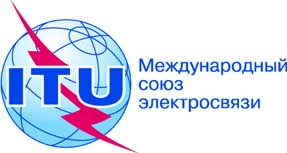 КОМИТЕТ 6Документ 43-R27 июля 2018 годаОригинал: английскийОтчет СоветаОтчет СоветаПроект Финансового плана Союза на 2020−2023 годыПроект Финансового плана Союза на 2020−2023 годыОтчет по проекту Финансового плана Союза на 2020–2023 годы, включающий пересмотр Решения 5, который обсуждался Советом на его сессии в апреле 2018 года, прилагается для рассмотрения на Полномочной конференции.Запланированные расходы, 2020−2023 гг.Запланированные расходы, 2020−2023 гг.Запланированные расходы, 2020−2023 гг.Запланированные расходы, 2020−2023 гг.Запланированные расходы, 2020−2023 гг.Запланированные расходы, 2020−2023 гг.Суммы в тыс. швейцарских франковСуммы в тыс. швейцарских франковСуммы в тыс. швейцарских франковaba + bПроект бюджета
на 2020−2021 гг.Проект бюджета
на 2022−2023 гг.Проект Финансового плана
на 2020−2023 гг.Генеральный секретариатГенеральный секретариат183 223182 921366 144Сектор радиосвязиСектор радиосвязи59 88463 247123 131Сектор стандартизации электросвязиСектор стандартизации электросвязи27 96426 99654 960Сектор развития электросвязиСектор развития электросвязи60 27055 746116 016ВСЕГО: МСЭВСЕГО: МСЭВСЕГО: МСЭ331 341328 910660 251Генеральный секретариатГенеральный секретариатГенеральный секретариатПолномочная конференцияПолномочная конференция01 4801 480ВФПЭ0218218ВКМЭ000ВВУИО100100200Совет и РГССовет и РГС1 4071 4072 814Виды деятельности и программыВиды деятельности и программы23 33421 33444 668Всего: программыВсего: программы24 84124 53949 380Канцелярия Генерального секретаря и департаментыКанцелярия Генерального секретаря и департаменты158 382158 382316 764Всего: ГС МСЭВсего: ГС МСЭВсего: ГС МСЭ183 223182 921366 144МСЭ-RМСЭ-RВКР02 6382 638АР0335335ПСК0300300РРК9619611 922КГР106106212Собрания исследовательских комиссийСобрания исследовательских комиссий1 3071 3072,614Виды деятельности и программыВиды деятельности и программы1 2001 2002 400Семинары/Семинары-практикумыСеминары/Семинары-практикумы7807801 560Всего: программы Всего: программы 4 3547 62711 981Бюро55 53055,620111 150Всего: МСЭ-RВсего: МСЭ-RВсего: МСЭ-R59 88463 247123 131МСЭ-TМСЭ-TВАСЭ6970697Региональные мероприятия к ВАСЭРегиональные мероприятия к ВАСЭ2710271КГСЭ134134268Собрания исследовательских комиссийСобрания исследовательских комиссий2 3882 3884 776Виды деятельности и программыВиды деятельности и программы410410820Семинары/Семинары-практикумыСеминары/Семинары-практикумы6006001 200Всего: программыВсего: программы4 5003 5328 032Бюро23 46423 46446 928Всего: МСЭ-ТВсего: МСЭ-ТВсего: МСЭ-Т27 96426 99654 960МСЭ-DМСЭ-DВКРЭ1 02601 026РКРЭ/РПСРКРЭ/РПС4980498КГРЭ214214428Собрания исследовательских комиссийСобрания исследовательских комиссий6986981 396Виды деятельности и программыВиды деятельности и программы12 2009 20021 400Всего: программыВсего: программы14 63610 11224 748Бюро45 63445 63491 268Всего: МСЭ-DВсего: МСЭ-DВсего: МСЭ-D60 27055 746116 016Всего: МСЭВсего: МСЭВсего: МСЭ331 341328 910660 251Запланированные доходы, 2020−2023 гг.Запланированные доходы, 2020−2023 гг.Запланированные доходы, 2020−2023 гг.Запланированные доходы, 2020−2023 гг.Запланированные доходы, 2020−2023 гг.Суммы в тыс. швейцарских франковСуммы в тыс. швейцарских франковСуммы в тыс. швейцарских франковСуммы в тыс. швейцарских франковabba + bПроект бюджета 
на 2020−2021 гг.Проект бюджета
на 2022−2023 гг.Проект бюджета
на 2022−2023 гг.Проект Финансового плана
на 2020−2023 гг.A	Начисленные взносыA.1	Взносы Государств-Членов218 467218 467218 467436 934A.2	Взносы Членов Секторов	−	МСЭ-R12 82112 82112 82125 642	−	МСЭ-T12 08012 08012 08024 160	−	МСЭ-D2 9532 9532 9535 906	Всего: Члены Секторов27 85427 85427 85455 708A.3	Ассоциированные члены	−	МСЭ-R466466466932	−	МСЭ-T2 9042 9042 9045 808	−	МСЭ-D525252104	Всего: Ассоциированные члены3 4223 4223 4226 844A.4	Академические организации6666666661 332A	Всего: начисленные взносы250 409250 409250 409500 818B	Возмещение затратB.1	Доходы по линии вспомогательных затрат по проектам2 7502 7502 7505 500B.2	Продажа публикаций38 00038 00038 00076 000B.3	Продукты и услуги, к которым применяется принцип возмещения затрат35 00035 00035 00070 000	−	UIFN1 0001 0001 0002 000	−	Telecom3 0003 0003 0006 000	−	Обработка заявок на регистрацию спутниковых сетей 31 00031 00031 00062 000B	Всего: возмещение затрат75 75075 75075 750151 500C	Доход в виде процентов6006006001 200D	Прочие доходы200200200400E	Зачисление на Резервный счет/снятие с Резервного счета0F	Экономия при выполнении бюджета4 3821 9511 9516 333G	Нехватка финансовых средствВСЕГО: ДОХОДЫ331 341328 910328 910660 251Запланированные расходы, 2020−2023 гг.Запланированные расходы, 2020−2023 гг.Запланированные расходы, 2020−2023 гг.Запланированные расходы, 2020−2023 гг.Запланированные расходы, 2020−2023 гг.Генеральный секретариат183 223182 921366 144366 144Сектор радиосвязи59 88463 247123 131123 131Сектор стандартизации электросвязи27 96426 99654 96054 960Сектор развития электросвязи60 27055 746116 016116 016ВСЕГО: РАСХОДЫ331 341328 910660 251660 251ДОХОДЫ МИНУС РАСХОДЫ0000Проект Финансового плана на 2020−2023 гг. − Запланированные затраты − тыс. шв. фр.Проект Финансового плана на 2020−2023 гг. − Запланированные затраты − тыс. шв. фр.Проект Финансового плана на 2020−2023 гг. − Запланированные затраты − тыс. шв. фр.Проект Финансового плана на 2020−2023 гг. − Запланированные затраты − тыс. шв. фр.Проект Финансового плана на 2020−2023 гг. − Запланированные затраты − тыс. шв. фр.Проект Финансового плана на 2020−2023 гг. − Запланированные затраты − тыс. шв. фр.Проект Финансового плана на 2020−2023 гг. − Запланированные затраты − тыс. шв. фр.Проект Финансового плана на 2020−2023 гг. − Запланированные затраты − тыс. шв. фр.Проект Финансового плана на 2020−2023 гг. − Запланированные затраты − тыс. шв. фр.Проект Финансового плана на 2020−2023 гг. − Запланированные затраты − тыс. шв. фр.Проект Финансового плана на 2020−2023 гг. − Запланированные затраты − тыс. шв. фр.ЦелиСмета,
2020−2021 гг.Смета,
2020−2021 гг.Смета,
2020−2021 гг.Смета,
2020−2021 гг.Всего:
2020−2021 гг.Смета,
2022−2023 гг.Смета,
2022−2023 гг.Смета,
2022−2023 гг.Смета,
2022−2023 гг.Всего:
2022−2023 гг.Всего:
2020−2023 гг.ЦелиГСМСЭ-RМСЭ-TМСЭ-DМСЭГСМСЭ-RМСЭ-TМСЭ-DМСЭМСЭСуммы в тыс. швейцарских франковСуммы в тыс. швейцарских франковСуммы в тыс. швейцарских франковСуммы в тыс. швейцарских франковСуммы в тыс. швейцарских франковСуммы в тыс. швейцарских франковСуммы в тыс. швейцарских франковСуммы в тыс. швейцарских франковСуммы в тыс. швейцарских франковСуммы в тыс. швейцарских франковСуммы в тыс. швейцарских франковСуммы в тыс. швейцарских франковЦель 1: Рост45 80613 1769 50813 46681 95645 73013 9148 90912 45681 009162 965Цель 2: Открытость60 46318 56310 34720 008109 38160 36419 60710 25818 506108 735218 116Цель 3: Устойчивость32 98010 7792 23714 23660 23232 92611 3842 16013 16759 637119 869Цель 4: Инновации23 81911 3783 9153 99243 10423 78012 0173 7793 69243 26886 372Цель 5: Партнерство20 1555 9881 9578 56836 66820 1216 3251 8907 92536 26172 929Всего: МСЭ183 22359 88427 96460 270331 341182 92163 24726 99655 746328 910660 251Запланированные доходы и расходы, 2020−2023 гг.Запланированные доходы и расходы, 2020−2023 гг.Запланированные доходы и расходы, 2020−2023 гг.Запланированные доходы и расходы, 2020−2023 гг.Запланированные доходы и расходы, 2020−2023 гг.Суммы в тыс. швейцарских франковСуммы в тыс. швейцарских франковСуммы в тыс. швейцарских франковСуммы в тыс. швейцарских франковabba + bПроект бюджета 
на 2020−2021 гг.Проект бюджета
на 2022−2023 гг.Проект бюджета
на 2022−2023 гг.Проект Финансового плана
на 2020−2023 гг.Запланированные доходыA	Начисленные взносыA.1	Взносы Государств-Членов218 467218 467218 467436 934A.2	Взносы Членов Секторов27 85427 85427 85455 708A.3	Ассоциированные члены3 4223 4223 4226 844A.4	Академические организации6666666661 332A	Всего: начисленные взносы250 409250 409250 409500 818B	Всего: возмещение затрат75 75075 75075 750151 500C	Доход в виде процентов6006006001 200D	Прочие доходы200200200400E	Зачисление на Резервный счет/снятие с Резервного счета0000F	Экономия при выполнении бюджета4 3821 9511 9516 333G	Нехватка финансовых средств0000ВСЕГО: ДОХОДЫ331 341328 910328 910660 251Запланированные расходыГенеральный секретариат183 223182 921366 144366 144Сектор радиосвязи59 88463 247123 131123 131Сектор стандартизации электросвязи27 96426 99654 96054 960Сектор развития электросвязи60 27055 746116 016116 016Всего: Расходы331 341328 910660 251660 251ДОХОДЫ МИНУС РАСХОДЫ0000